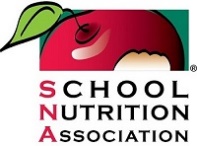 

This cover sheet must be submitted with your application for levels 2, 3 and 4.You have two options when submitting the required paperwork. You may submit ALL proof of training documents along with this cover sheet OR your manager may review your training and then sign above providing confirmation. If your supervisor signs above you DO NOT need to send copies of your documentation. You should ALWAYS keep a file of all training documentation in the event you are randomly selected for an audit.
Choose one of the following submission optionsLevels 2, 3 and 4 Submissions:
If more space is needed, please use additional sheets.
Refer to the Certificate in School Nutrition Program Guide for additional information.
If more space is needed, please use additional sheets.
Refer to the Certificate in School Nutrition Program Guide for additional information.First and Last Name
     Choose one of the following options
1.   NEW Application
      
2.   CHANGING Levels (moving up or down)Number of Hours Submitted with this Cover SheetSNA Member Number
     Choose one of the following options
1.   NEW Application
      
2.   CHANGING Levels (moving up or down)Certificate level applying forSupervisor AttestationI have reviewed the number of CEUs, CEU supporting documentation, and education (as applicable). My signature indicates my confirmation of training and education.Print Supervisor Name, Email, and Phone
Supervisor/Director Signature and Date
 Submission Option 1:List all training on the following pagesSubmit all proof of training documentationSubmit this completed cover sheet Submit the completed signed application and the appropriate feesList all training on the following pagesSubmit all proof of training documentationSubmit this completed cover sheet Submit the completed signed application and the appropriate feesList all training on the following pagesSubmit all proof of training documentationSubmit this completed cover sheet Submit the completed signed application and the appropriate feesHave you listed all training and totaled the number of hours? YES  or   NOHave you listed all training and totaled the number of hours? YES  or   NO Submission Option 1:List all training on the following pagesSubmit all proof of training documentationSubmit this completed cover sheet Submit the completed signed application and the appropriate feesList all training on the following pagesSubmit all proof of training documentationSubmit this completed cover sheet Submit the completed signed application and the appropriate feesList all training on the following pagesSubmit all proof of training documentationSubmit this completed cover sheet Submit the completed signed application and the appropriate feesHave you attached proof of training for everything listed?
 YES  or   NOHave you attached proof of training for everything listed?
 YES  or   NO Submission Option 2:List all training on the following pagesHave your supervisor review and confirm the training then sign aboveSubmit the completed and signed cover sheetSubmit the signed application along with the appropriate feesList all training on the following pagesHave your supervisor review and confirm the training then sign aboveSubmit the completed and signed cover sheetSubmit the signed application along with the appropriate feesList all training on the following pagesHave your supervisor review and confirm the training then sign aboveSubmit the completed and signed cover sheetSubmit the signed application along with the appropriate feesHave you listed all training and totaled the number of hours? YES  or   NOHave you listed all training and totaled the number of hours? YES  or   NO Submission Option 2:List all training on the following pagesHave your supervisor review and confirm the training then sign aboveSubmit the completed and signed cover sheetSubmit the signed application along with the appropriate feesList all training on the following pagesHave your supervisor review and confirm the training then sign aboveSubmit the completed and signed cover sheetSubmit the signed application along with the appropriate feesList all training on the following pagesHave your supervisor review and confirm the training then sign aboveSubmit the completed and signed cover sheetSubmit the signed application along with the appropriate feesHas your supervisor reviewed and signed this cover sheet?
 YES  or   NOHas your supervisor reviewed and signed this cover sheet?
 YES  or   NOCalculating CEUs/training hours  For additional information download the Certificate GuideCalculating CEUs/training hours  For additional information download the Certificate GuideExample Subtopic CodeExample Subtopic CodeExample Subtopic Code1 Continuing Education Unit (CEU) = 1 hour of training for Professional StandardsCEUs must be a minimum of 15 minutes in lengthTraining sessions that are less than one hour in length are no longer required to be bundled within the same subtopic to reach one CEU to be accepted.Subtopic codes can be found in the USDA Professional Standards Learning   Objectives, or the SNA Professional Standards Training Guidelines. Refer to example on the right.1 Continuing Education Unit (CEU) = 1 hour of training for Professional StandardsCEUs must be a minimum of 15 minutes in lengthTraining sessions that are less than one hour in length are no longer required to be bundled within the same subtopic to reach one CEU to be accepted.Subtopic codes can be found in the USDA Professional Standards Learning   Objectives, or the SNA Professional Standards Training Guidelines. Refer to example on the right.Key AreaKey Area(1000) Nutrition1 Continuing Education Unit (CEU) = 1 hour of training for Professional StandardsCEUs must be a minimum of 15 minutes in lengthTraining sessions that are less than one hour in length are no longer required to be bundled within the same subtopic to reach one CEU to be accepted.Subtopic codes can be found in the USDA Professional Standards Learning   Objectives, or the SNA Professional Standards Training Guidelines. Refer to example on the right.1 Continuing Education Unit (CEU) = 1 hour of training for Professional StandardsCEUs must be a minimum of 15 minutes in lengthTraining sessions that are less than one hour in length are no longer required to be bundled within the same subtopic to reach one CEU to be accepted.Subtopic codes can be found in the USDA Professional Standards Learning   Objectives, or the SNA Professional Standards Training Guidelines. Refer to example on the right.Key TopicKey Topic(1100) Menu Planning1 Continuing Education Unit (CEU) = 1 hour of training for Professional StandardsCEUs must be a minimum of 15 minutes in lengthTraining sessions that are less than one hour in length are no longer required to be bundled within the same subtopic to reach one CEU to be accepted.Subtopic codes can be found in the USDA Professional Standards Learning   Objectives, or the SNA Professional Standards Training Guidelines. Refer to example on the right.1 Continuing Education Unit (CEU) = 1 hour of training for Professional StandardsCEUs must be a minimum of 15 minutes in lengthTraining sessions that are less than one hour in length are no longer required to be bundled within the same subtopic to reach one CEU to be accepted.Subtopic codes can be found in the USDA Professional Standards Learning   Objectives, or the SNA Professional Standards Training Guidelines. Refer to example on the right.SubtopicSubtopic(1120) Plan cycle menus that meet all rules. Consider cost, equipment, foods available, storage, staffing, student tastes, and promotional events.First and Last Name
     Member SNA Number
     8 hour Core Course in Nutrition Education
 YES  or   NO   N/A  OR1 College Credit in Nutrition YES  or   NO   N/A  AND8 hour Core Course in Food Safety & Sanitation YES  or   NONutrition Education Core Course Date of TrainingCollege Credit in Nutrition Date EarnedFood Safety & Sanitation Core Course Date of TrainingNutrition Education Core Course Title and ProviderCollege Name and LocationFood Safety & Sanitation Core Course Title and ProviderDid you include a copy of your High School Diploma or GED? Documentation MUST be included. High School Diploma/High School Transcripts  or   GED or    College/University Degree or Transcripts
Key Area Hours Summary
Key Area Hours Summary
Key Area Hours Summary
Key Area Hours SummaryList all of your training on the grid below.You may want to list your training by Key Area to make totaling your hours easier.Add the total number of hours in each Key Area to the summary on the right along with the grand total.Key Area 1 - Nutrition Total Hours:List all of your training on the grid below.You may want to list your training by Key Area to make totaling your hours easier.Add the total number of hours in each Key Area to the summary on the right along with the grand total.Key Area 2 – Operations Total Hours:List all of your training on the grid below.You may want to list your training by Key Area to make totaling your hours easier.Add the total number of hours in each Key Area to the summary on the right along with the grand total.Key Area 3 – Administration Total Hours:List all of your training on the grid below.You may want to list your training by Key Area to make totaling your hours easier.Add the total number of hours in each Key Area to the summary on the right along with the grand total.Key Area 4 – Communications and Marketing Total Hours:List all of your training on the grid below.You may want to list your training by Key Area to make totaling your hours easier.Add the total number of hours in each Key Area to the summary on the right along with the grand total.Grand Total:First and Last Name
     Member SNA Number
     
Date of TrainingName of TrainingKey AreaSub Topic Code
(Optional)Number of HoursTotalTotalTotalTotalFirst and Last Name
     Member SNA Number
     
Date of TrainingName of TrainingKey AreaSub Topic Code
(Optional)Number of HoursTotalTotalTotalTotal